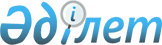 Об утверждении Правил организации и проведения промежуточной аттестации обучающихся в организациях высшего профессионального образования Республики Казахстан
					
			Утративший силу
			
			
		
					Приказ Министра образования и науки Республики Казахстан от 31 марта 2004 года N 264. Зарегистрирован в Министерстве юстиции Республики Казахстан 6 апреля 2004 года N 2795. Утратил силу - приказом Министра образования и науки РК от 29 декабря 2004 года N 1056 (V043335)



      В соответствии с 
 постановлением 
 Правительства Республики Казахстан от 9 января 2004 года N 20 "О введении промежуточной аттестации обучающихся в организациях высшего профессионального образования Республики Казахстан" приказываю:




      1. Утвердить прилагаемые Правила организации и проведения промежуточной аттестации обучающихся в организациях высшего профессионального образования Республики Казахстан.




      2. Департаменту стратегии развития образования и международного сотрудничества (Ирсалиев С.А.) представить в установленном порядке настоящий приказ на государственную регистрацию в Министерство юстиции Республики Казахстан.




      3. Настоящий приказ вступает в силу со дня государственной регистрации.




      4. Контроль за исполнением настоящего приказа возложить на первого вице-министра Г. Гамарника.


      

Министр



Утверждены        



Приказом Министра     



образования и науки    



Республики Казахстан   



N 264 от 31 марта 2004 года



Правила






организации и проведения промежуточной аттестации






обучающихся в организациях высшего профессионального






образования Республики Казахстан







1. Общие положения




      1. Настоящие Правила проведения промежуточной аттестации обучающихся в организациях высшего профессионального образования Республики Казахстан (далее - Правила) разработаны в соответствии с 
 постановлением 
 Правительства Республики Казахстан от 9 января 2004 года N 20 "О введении промежуточной аттестации обучающихся в организациях высшего профессионального образования Республики Казахстан".



      2. Правила устанавливают порядок осуществления промежуточной аттестации студентов всех форм обучения высших учебных заведений независимо от форм собственности и ведомственной подчиненности после 3 курса по медицинским и после 2 курса - по всем другим специальностям.



      3. Промежуточная аттестация обучающихся (далее - ПАО) - контроль учебных достижений студентов на основе единых контрольно-измерительных материалов (тестовых заданий) по циклам социально-гуманитарных (далее - СГД), естественнонаучных (далее - ЕНД) и общепрофессиональных (далее - ОПД) дисциплин специальностей высшего профессионального образования в соответствии с государственными общеобязательными стандартами образования (далее - ГОСО).



      4. ПАО проводится с целью повышения качества высшего профессионального образования.



      5. Задачами ПАО являются:



      1) осуществление оценки учебных достижений студентов после 2 (3) курса обучения;



      2) оценка эффективности организации учебного процесса;



      3) совершенствование государственных общеобязательных стандартов образования;



      4) устранение влияния негативных факторов и субъективизма на образовательный процесс и качество подготовки студентов;



      5) проведение сравнительного анализа качества образовательных услуг, предоставляемых высшими учебными заведениями республики.



      6. Перечень направлений подготовки, специальностей и дисциплин, а также тестовые задания для ПАО утверждаются Министерством образования и науки Республики Казахстан (далее - Министерство).



      7. Для проведения ПАО используются тестовые задания по циклам СГД, ЕНД и ОПД, разработанные на основании ГОСО и типовых учебных программ с учетом направлений подготовки.



      Примерный перечень тестовых заданий публикуется на сайте Министерства и в сборниках на государственном и русском языках.



      8. Тестовые задания проходят экспертизу на соответствие ГОСО в Экспертном совете. Положение об экспертном совете и его состав утверждаются Министерством.




                    


2. Организация и проведение






               промежуточной аттестации обучающихся




      9. Министерство определяет по регионам страны перечень вузов, на базе которых будет проводиться промежуточная аттестация (далее - региональные центры), который доводится до сведения организаций образования не позднее, чем за один месяц до проведения ПАО.



      10. Для организации и координации работы по проведению ПАО на местах создаются региональные и апелляционные комиссии.



      Состав и положение о работе региональной и апелляционных комиссий утверждаются Министерством.



      11. ПАО проводится в форме комплексного тестирования (далее - тестирование) по технологии, разработанной Национальным центром государственных стандартов образования и тестирования Министерства образования и науки Республики Казахстан.



      12. Тестирование проводится в период с 15 по 30 июня.



      13. Тестирование проводится на языке обучения студента.



      14. Результаты тестирования доводятся до сведения студентов, участвовавших в тестировании, в течение 24-х часов после его окончания.



      15. На основании результатов тестирования студенту выдается сертификат установленной формы, приведенной в приложении.



      16. Студент, не согласный с результатами тестирования, имеет право на апелляцию.



      Заявление на апелляцию подается в апелляционную комиссию в течение суток после объявления результатов тестирования.



      Заявление на апелляцию рассматривается апелляционной комиссией в течение суток после подачи апелляции.



      17. По результатам тестирования студент получает зачет, если набирает количество баллов не менее установленного порогового уровня.



      Пороговый уровень определяется и утверждается Министерством.



      18. В случае неявки студента на тестирование отсутствующему студенту в экзаменационных ведомостях проставляется "не явился".



      19. Студенты, не явившиеся на тестирование по болезни или другим уважительным причинам, имеющие соответствующее документальное подтверждение, а также студенты, не получившие зачета по ПАО, могут повторно пройти тестирование в региональных центрах в сроки, установленные Министерством.



      20. По итогам ПАО региональная комиссия составляет справку, к которой прилагаются ведомости по группам.



      21. Студенты, полностью выполнившие требования учебного плана, успешно сдавшие все экзамены и зачеты, в том числе и зачет по ПАО, переводятся на следующий курс приказом руководителя высшего учебного заведения.


Приложение               



к Правилам организации и проведения   



промежуточной аттестации обучающихся  



в организациях высшего профессионального



образования Республики Казахстан    


 


     Примечание РЦПИ: Текст на двух языках -






      русском и государственном, см. бумажный вариант     


 


         Министерство образования и науки Республики Казахстан


      Серия                                              N______


                            

 Сертификат 

     


                                                      М.П.


      Действителен при предъявлении документа, удостоверяющего личность.                       

					© 2012. РГП на ПХВ «Институт законодательства и правовой информации Республики Казахстан» Министерства юстиции Республики Казахстан
				